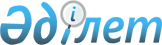 Об утверждении Правил формирования и размещения социальной рекламы на обязательных теле-, радиоканалахПриказ Министра информации и общественного развития Республики Казахстан от 14 мая 2019 года № 108. Зарегистрирован в Министерстве юстиции Республики Казахстан 15 мая 2019 года № 18680.
      В соответствии с подпунктом 1) пункта 2 статьи 17-1 Закона Республики Казахстан от 19 декабря 2003 года "О рекламе" ПРИКАЗЫВАЮ:
      1. Утвердить прилагаемые Правила формирования и размещения социальной рекламы на обязательных теле-, радиоканалах.
      2. Департаменту государственной политики в области средств массовой информации Министерства информации и общественного развития Республики Казахстан в установленном законодательством порядке обеспечить:
      1) государственную регистрацию настоящего приказа в Министерстве юстиции Республики Казахстан;
      2) в течение десяти календарных дней со дня государственной регистрации настоящего приказа направление его в Республиканское государственное предприятие на праве хозяйственного ведения "Республиканский центр правовой информации" для официального опубликования и включения в Эталонный контрольный банк нормативных правовых актов Республики Казахстан;
      3) размещение настоящего приказа на интернет-ресурсе Министерства информации и общественного развития Республики Казахстан;
      4) в течение десяти рабочих дней после государственной регистрации настоящего приказа в Министерстве юстиции Республики Казахстан представление в Юридический департамент Министерства информации и общественного развития Республики Казахстан сведений об исполнении мероприятий, предусмотренных подпунктами 1), 2) и 3) настоящего пункта.
      3. Контроль за исполнением настоящего приказа возложить на курирующего вице-министра информации и общественного развития Республики Казахстан.
      4. Настоящий приказ вводится в действие после дня его первого официального опубликования.
      "СОГЛАСОВАН"
      Министерство национальной экономики
      Республики Казахстан Правила формирования и размещения социальной рекламы на обязательных теле-, радиоканалах Глава 1. Общие положения
      1. Настоящие Правила формирования и размещения социальной рекламы на обязательных теле-, радиоканалах (далее – Правила) разработаны в соответствии с подпунктом 1) пункта 2 статьи 17-1 Закона Республики Казахстан от 19 декабря 2003 года "О рекламе" и определяют порядок формирования и размещения социальной рекламы на обязательных теле-, радиоканалах.
      2. В настоящих Правилах используются следующие понятия:
      1) социальная реклама – информация, адресованная неопределенному кругу лиц и направленная на достижение благотворительных и иных общественно полезных целей некоммерческого характера, а также обеспечение интересов государства;
      2) правообладатель – физические или юридические лица, получившие исключительное право на использование произведения и (или) объекта смежных прав по договору или иному основанию, предусмотренному Законом Республики Казахстан от 10 июня 1996 года "Об авторском праве и смежных правах";
      3)обязательный теле-, радиоканал – теле-, радиоканал, входящий в соответствующий перечень, утвержденный уполномоченным органом, обязательный для распространения посредством многоканального вещания на всей территории Республики Казахстан;
      4) заявитель – правообладатель либо иное лицо, действующее от имени правообладателя на основании доверенности, оформленной в соответствии с Гражданским кодексом Республики Казахстан, которое имеет право на подачу заявки на размещение социальной рекламы на обязательных теле-, радиоканалах;
      5) комиссия по вопросам развития телерадиовещания (далее – Комиссия) – консультативно-совещательный орган по вопросам развития телерадиовещания, созданный при государственном органе, осуществляющим государственное регулирование в области телерадиовещания и средств массовой информации;
      6) уполномоченный орган – государственный орган, осуществляющий государственное регулирование в области телерадиовещания и средств массовой информации.
      Сноска. Пункт 2 с изменением, внесенным приказом Министра информации и общественного развития РК от 22.08.2019 № 294 (вводится в действие после дня его первого официального опубликования).

 Глава 2. Порядок формирования и размещения социальной рекламы на обязательных теле-, радиоканалах
      3. Социальная реклама на обязательных теле-, радиоканалах формируется на основании следующих критериев:
      1) соответствие техническим параметрам, выставляемым к ролику социальной рекламы, установленным в приложении 1 к настоящим Правилам;
      2) соответствие требованиям, установленным законодательством Республики Казахстан в области рекламы, телерадиовещания и благотворительности.
      4. Для размещения социальной рекламы на обязательных теле-, радиоканалах заявители представляют в уполномоченный орган следующие документы:
      1) заявка на размещение социальной рекламы на обязательных теле-, радиоканалах согласно приложению 2 к настоящим Правилам;
      2) ролик социальной рекламы на казахском и русском языках, на внешнем электронном носителе, обеспечивающем неизменность качества ролика при его передаче на другие носители;
      3) документ, подтверждающий исключительное право на использование произведения и (или) объекта смежных прав;
      4) согласие правообладателя в случае подачи заявки лицом, действующем на основании доверенности.
      Сноска. Пункт 4 в редакции приказа Министра информации и общественного развития РК от 22.08.2019 № 294 (вводится в действие после дня его первого официального опубликования).


      5. Уполномоченный орган рассматривает представленные заявки и прилагаемые документы на соответствие требованиям, установленным законодательством Республики Казахстан в области рекламы, телерадиовещания и благотворительности и настоящими Правилами, и уведомляет о соответствии либо не соответствии заявки в срок не более пятнадцать календарных дней со дня подачи заявки заявителем.
      6. В случае соответствия заявки требованиям, предусмотренным законодательством Республики Казахстан в области рекламы, телерадиовещания и благотворительности и настоящими Правилами, а также представления полного пакета документов, социальная реклама выносится на рассмотрение Комиссии, созданной в соответствии со статьей 11 Закона Республики Казахстан от 18 января 2012 года "О телерадиовещании" (далее – Закон), заседания которой проводятся не менее, чем один раз в полугодии или по мере необходимости.
      7. Заявки на размещение социальной рекламы на обязательных теле-, радиоканалах подаются не позднее, чем за пятнадцать календарных дней до даты заседания Комиссии.
      8. Объявление о проведении заседания Комиссии публикуется на официальном интернет-ресурсе уполномоченного органа не менее чем за месяц до дня его проведения с указанием срока окончания приема заявок и даты заседания.
      9. Рассмотрение Комиссией заявок, поступивших после истечения срока приема заявок, указанного в объявлении, переносится на следующее заседание Комиссии.
      10. Заявки, не соответствующие критериям, установленным настоящими Правилами, приводятся в соответствие и повторно направляются в уполномоченный орган для рассмотрения на следующем заседании Комиссии.
      11. На заседание Комиссии приглашаются заявитель или его уполномоченные представители.
      12. Социальная реклама подлежит размещению на обязательных теле-, радиоканалах, если за нее проголосовало большинство присутствующих членов Комиссии. В случае равенства голосов, голос председателя Комиссии является решающим.
      13. Секретарем Комиссии оформляется протокол заседания Комиссии в порядке, предусмотренном положением Комиссии, утверждаемым согласно пункту 4 статьи 11 Закона, который включает рекомендации и предложения по размещению роликов социальной рекламы на обязательных теле-, радиоканалах.
      14. Протокол заседания Комиссии подлежит размещению на интернет-ресурсе уполномоченного органа. Технические параметры, 
выставляемые к ролику социальной рекламы
      1. Видео представляется в кодированном формате DVCPRO HD (Digital Video Cassette Professional High Definition) или XDCAM HD (формат записи высокого разрешения для профессиональной, безленточной цифровой видеозаписи) 50 Мбит/сек, profile 4:2:2, 25 кадров в секунду, с размером кадра стандарта HD1080 50i (1920х1080 пикселей), тип развертки – interlaced, порядок построения полей – верхнее поле первое (top field first), соотношение кадра 16:9. Videofileconter: MXF (Material eXchange Format), MOV (медиаконтейнер для мультимедийного программного обеспечения).
      2. Аудио сопровождение соответствует следующим техническим требованиям:
      динамический диапазон, не менее 40 децибел;
      частотный диапазон, не менее 20 Герц – 20000 Герц;
      коэффициент нелинейных искажений, не более 1 %;
      стереофоническое звуковое сопровождение;
      отсутствие акустической реверберации ("Эхо") сигнала при студийной записи;
      присутствие 100% разборчивости речи;
      отсутствие на записи посторонних звуков, шума, помех;
      уровень звука:
      максимум - 12 децибел;
      интершум - 42 децибел.
      3. Хронометраж одного ролика социальной рекламы составляет не менее 30 (тридцать) секунд.
      4. Видеоматериал для размещения на обязательных теле-, радиоканалах передается через протокол передачи информации FTP (File Tranfser Protocol) либо на жестких дисках HDD (Hard Disk Drive) или иных цифровых носителях. Заявка на размещение социальной рекламы на обязательных теле-, радиоканалах
      Общие сведения:1. Фамилия, имя, отчество (при его наличии)/ наименование заявителя:_____________________________________________________________2. Местонахождение: _____________________________________________________________3. Номера телефонов, факсов заявителя: _____________________________________________________________4. Тематическая направленность: _____________________________________________________________5. Период трансляции социальной рекламы на обязательных теле-, радиоканалах (______ полугодие 20__ года):_____________________________________________________________6. Наименование юридического лица/ фамилия, имя, отчество (при его наличии) физического лица, являющегося правообладателем:_____________________________________________________________Данной заявкой гарантируем соблюдение законодательства об авторском правеи смежных правах в отношении правообладателя/ей.
      Подпись руководителя /индивидуального предпринимателя /руководителя государственного органа, либо лица исполняющего его обязанностиМесто для печати (при наличии) "___"___________ 20 __ год
					© 2012. РГП на ПХВ «Институт законодательства и правовой информации Республики Казахстан» Министерства юстиции Республики Казахстан
				
      Министр информации и общественного развития Республики Казахстан 

Д. Абаев
Утверждены
приказом Министра
информации и общественного
развития Республики Казахстан
от 14 мая 2019 года
№ 108Приложение 1
к Правилам формирования и
размещения социальной
рекламы на обязательных
теле-, радиоканалахПриложение 2
к Правилам
формирования и
размещения социальной
рекламы на обязательных
теле-, радиоканалахФормаВ Министерство информации и 
общественного развития
Республики Казахстан